Разработка конструкта урока по математике в соответствии с компонентами деятельностиАвтор разработки: Соломеина Лилия Владимировна, учитель математики МАОУ СОШ №3 п. Двуреченск Сысертский городской округ Свердловская областьФедеральный государственный образовательный стандарт общего образования предполагает использование образовательных технологий, позволяющих учителю активно применять системно-деятельностный подход, наиболее полно учитывать интересы обучающихся, их склонности, способности, потребности, находить эффективные пути взаимодействия с ними в учебном процессе, анализировать изменения в развитии обучающихся. В этом аспекте предмет «Математика» открывает большие возможности для формирования системы универсальных учебных действий у обучающихся в рамках учебных занятий. Для определения структуры конструкта урока математики предлагается использовать научно-методическую систему, основанная на компонентах деятельности, которая разработана в Институте развития образования Свердловской области. На основе ведущих типов деятельности, выделенных в рамках отечественной теории деятельности (Эльконин Д.Б. [1] и др.), выявлены компоненты деятельности – эмоционально-психологический, регулятивный, социальный, аналитический, творческий и самосовершенствования. [2]Таблица 1.Формирование компонентов деятельностив процессе онтогенеза в рамках ведущих типов деятельности В соответствии с данными компонентами соотнесены универсальные учебные действия, которые формируются в рамках данных компонентов деятельности.                                                                                Таблица 2Соотношение компонентов деятельности и универсальных учебных действийКаждый этап учебной деятельности способствует формированию определенного вида универсальных учебных действий, что определяет основу структуры конструкта урока [3]:                       Таблица 3.Структура конструкта урокаКаждому этапу учебной деятельности соответствует определенный тип универсальных учебных действий. Нецелесообразно указывать все универсальные учебные действия на каждом этапе урока. Необходимо определить «ведущие» универсальные учебные действия на каждом этапе урока. Эмоционально – психологическому компоненту соответствуют личностные универсальные учебные действия, регулятивному – регулятивные универсальные учебные действия с позиции планирования, целеполагания, социальному –  коммуникативные универсальные учебные действия, аналитическому – познавательные универсальные учебные действия, творческому – личностные универсальные учебные действия с позиции творчества, компоненту самосовершенствования – регулятивные универсальные учебные действия с позиции контроля и оценки.Данная технология разработки конструкта урока позволяет организовать формирующее оценивание личностных качеств обучающихся, развивать их деятельностные способности.  Конструкт урока в 5 классе  по теме « Уравнение»                                                                                                    Пояснительная запискаЦель: создание условий для формирования (оценки) личностных, метапредметных и предметных результатов обучающихся по теме в  соответствии с требованиями ФГОС:личностные результаты: готовности и способности обучающихся к саморазвитию и самообразованию на основе мотивации к обучению и познаниюметапредметные результаты:личностные УУД (мотивация): умение развивать мотивы и интересы своей познавательной деятельностирегулятивные УУД (планирование): умение самостоятельно определять цели своего обучения, ставить и формулировать для себя новые задачи в учёбе и познавательной деятельностикоммуникативные УУД: умение организовывать  учебное сотрудничество и совместную деятельность с учителем и сверстникамипознавательные УУД: осознанно выбирать  наиболее эффективные способы решения учебных и познавательных задачличностные УУД (творчество): умение самостоятельно планировать альтернативные пути достижения целей регулятивные УУД (контроль и оценка): умение оценивать правильность выполнения учебной задачи, собственных возможностейПредметные результаты:- знать определение «уравнения», «корня уравнения»; - уметь находить неизвестные компоненты уравнения, решать более сложные уравнения.                                                                                                                                                                   Место урока в теме: первый урок – урок овладения новыми знаниями.Оборудование: проектор, учебник, тетрадь.Выводы о достижении целей урока: Цель урока достигнута, мы  научились решать сложные уравнения,  рассмотрели различные  способы решения уравнения.Таким образом, представленная методика разработки конструкта урока позволяет педагогу организовать освоение универсальных учебных действий обучающимися на уроках математики для реализации требований федерального государственного образовательного стандарта общего образования, развивать личностные качества, а также организовать формирующее оценивание деятельностных способностей обучающихся.Ссылки на источники:1. Эльконин Д.Б. Избранные психологические труды. М.: Международная педагогическая академия, 1995. – 224с.2. Темняткина О.В. Формирование ключевых компетенций у школьников в образовательном процессе (на примере преподавания геометрии в 7 – 9 классах средней школы). Автореферат ... дисс. канд. пед. наук. Екатеринбург: Издательство УрГУ, 2006.- 1,5 п.л. URL: http:// temnjatkina.ru   (дата обращения: 08.03.2017)3. Темняткина О. В. Разработка технологической карты учебного занятия в соответствии с компонентами деятельности // Концепт. – 2015. – № 06 (июнь). – ART 15208. – 0,5 п. л. – URL: http://e-koncept.ru/2015/15208.htm. – ISSN 2304-120X.        4. Темняткина О. В. Разработка конструкта урока по математике в соответствии с компонентами деятельности // Научно-методический электронный журнал «Концепт». – 2017. – Т. 20. – С. 66–74. URL: http://e-koncept.ru/2017/870026.htm.Тип ведущей деятельностиРазвитие субъектных качествЛичностное развитиеКомпонентыдеятельностиНепосредственно - эмоциональное общениеФормирование мотивацииЭмоционально - психологическое развитиеЭмоционально - психологическийПредметно-манипулятивная деятельностьПланирование и организация деятельностиОтветственность, аккуратность, исполнительностьРегулятивныйИгровая деятельностьРабота с информацией, в коллективеСоциализацияв коллективеСоциальныйУчебная деятельностьАнализ, планирование НравственностьАналитическийТворческая деятельностьРешение творческих задачКреативностьТворческийПрофессиональная деятельностьРешение профессиональных задачСпособность к самосовершенствованиюСамосовершенствованияКомпонентыучебной деятельностиТипы УУДУниверсальные учебные действияЭмоционально - психологическийЛичностныеМотивация к учению, смыслообразование,нравственно-этическое оценивание РегулятивныйРегулятивные(планирование)Целеполагание, планирование СоциальныйКоммуникативныеПоиск и работа с информацией, планирование и организация совместных действий, сотрудничествоАналитическийПознавательныеЛогические действия постановки и решения проблемТворческий ЛичностныеКреативные действия СамосовершенствованияРегулятивные(контроль)Контроль, коррекция, оценка  Этап учебной деятельностиФормируемые компоненты деятельностиФормируемые УУДМотивационныйЭмоционально – психологическийЛичностные (мотивация)Принятие целиРегулятивныйРегулятивные (планирование)Выбор способов и действийСоциальныйКоммуникативныеАнализАналитическийПознавательныеТворческий этапТворческийЛичностные (творчество)Контроль и оценкаСамосовершенствованияРегулятивные (контроль)№Этапы урока(решение учебной задачи)Совместная деятельностьВедущие УУДЛичностныерезультаты1.Мотивационный(осознание проблемы)Учитель: Сегодня я предлагаю вам поприсутствовать на соревновании улиток. Две улитки должны подняться до вершины горы. Кто же из них окажется первой? Наша с вами улитка под №1. Улитка делает шаг, только если мы правильно найдем значение выражения.  Вы готовы?	 Сигнал к старту уже прозвучал. Повторяем порядок действий и называем правильные значения выражений.(122 + 18) : 70 = 2 (64 : 8 + 20) : 7 = 4 20 · (26 + 14) : 100 = 8 1 · (30 + 2) – 4 · 4 = 16 5 · 4 + 12 = 32 (400 – 300) – 36 = 64У нас получился ряд чисел.  2, 4, 8, 16, 32, 64 Какую закономерность в составлении этого ряда заметили? (каждое следующее число увеличено в два раза) Продолжите этот ряд чисел и назовите не менее трех следующих чисел. (128, 256, 512…)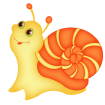  Молодцы! Мы решали все правильно, поэтому наша улитка движется к вершине горы. За каждым числом зашифрована буква. (Карточки с числами развешиваются на доске). Перевернем их прочитаем тему сегодняшнего урока.2        4        8        16      32       64        128      256      512У       Р        А       В       Н         Е         Н         И         Еличностные(мотивация)развитие познавательного интереса2.Принятие цели(осознание цели деятельности и планируемого результата)Как вы думаете, какая цель сегодняшнего урока?Тема сегодняшнего урока: «Уравнение», мы будем изучать все, что связано с уравнением, решать уравнения. Многое вы уже знаете, но многое еще предстоит узнать.регулятивные(планирование)умение действовать по образцу, ответственность3.Выбор способов и действий (осознание недостатка опытных знаний)А теперь давайте вспомним:что называется уравнением?что называется корнем уравнения?что значит решить уравнение?А сейчас давайте посмотрим на доску, что здесь видите (уравнения), как вы это определили? Давайте их решим:474 + m = 500m = 500 – 474m = 26Ответ:26х + 96 = 1004х = 1004 – 96х = 908.Ответ: 908. – 708 = 194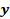 =194 + 708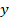  = 902Ответ: 902А сейчас что вы видите на доске? (Уравнение).248 – ( + 123) = 24Почему?Да, вы уже умеете решать простые уравнения, а сегодня мы познакомимся с решением сложных уравнений, где надо выполнить несколько арифметических действий.коммуникативныеумение  работать с информацией,взаимодействовать в  группе, команде4.Анализ(открытие и освоение  нового способа деятельности) А как решить такое уравнение? 248 – ( + 123) = 24Назовите уменьшаемое в этом уравнении.Назовите вычитаемоеЧто неизвестно?Подчеркните вычитаемое.Как найти вычитаемое? + 123 = 248 – 24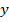  + 123 = 224Что теперь неизвестно?Как найти слагаемое? = 224 – 123             = 101    Ответ: 101.Рассмотрим второй способ решения этого уравнения.248 – ( + 123) = 24Какое свойство можно применить при решении этого уравнения?248 – (123 + ) = 24248 – 123 -  = 24125 -  = 24 = 125 – 24  = 101Ответ: 101ФИЗМИНУТКА.Давайте решим еще несколько уравнений двумя способами:(х + 15) – 8 = 17 (х = 10)(24 + х) – 21 = 10 (х = 7)(45 - ) + 18 = 58 ( = 5)( - 35) +12 =32  ( = 55)Из учебника: Стр. 80 № 276(1,3,5), №277(1,3)познавательныеаналитические способности5.Творческий этап(применение освоенного способа действий к новым ситуациям)Составьте уравнение, корнем которого является число 5.Несколько составленных уравнений выписывают учащиеся на доске.личностные(творчество)Креативные способности6.Контроль и оценка(контрольдостижения планируемого результата,самооценка)Тест. (b + 179) – 89 300 – y = 2062041 + n  = 300089 – m + 345a+ 315 * x = 22578 : y = 13c * 0 = 11Выберите номера заданий, в которыхЗапись не является уравнениемНеизвестным в уравнении является слагаемоеНеизвестным в уравнении является множительНеизвестным в уравнении является вычитаемоеНеизвестным в уравнении является делительУравнение не имеет корнейКорнем уравнения является число 6Проверку выполнения заданий теста осуществить с помощью взаимопроверки Рефлексия.Учитель: подводит итоги урока, отмечает, как работал класс, выставляет оценки. Задает вопросы классу:Какое новое знание получили на уроке?Достигли цели урока? Как вы думаете, наша улитка поднялась до вершины горы? Домашнее задание: Стр. 80 № 276(2,4,6), №277(2,4)регулятивные(контроль и оценка)развитие способности к контролю и оценке